Form No: ÜY-FR-0160 Yayın Tarihi : 03.05.2018 Değ. No: 0 Değ. Tarihi:-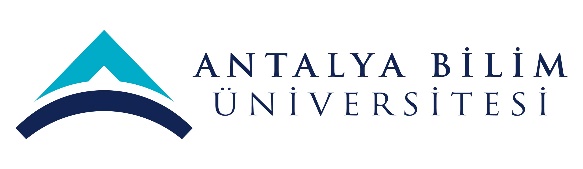 AKTS DERS TANITIM FORMUAKTS DERS TANITIM FORMUAKTS DERS TANITIM FORMUAKTS DERS TANITIM FORMUAKTS DERS TANITIM FORMUAKTS DERS TANITIM FORMUAKTS DERS TANITIM FORMUAKTS DERS TANITIM FORMUAKTS DERS TANITIM FORMUAKTS DERS TANITIM FORMUAKTS DERS TANITIM FORMUAKTS DERS TANITIM FORMUAKTS DERS TANITIM FORMUAKTS DERS TANITIM FORMUAKTS DERS TANITIM FORMUAKTS DERS TANITIM FORMUAKTS DERS TANITIM FORMUAKTS DERS TANITIM FORMUAKTS DERS TANITIM FORMUAKTS DERS TANITIM FORMUAKTS DERS TANITIM FORMUAKTS DERS TANITIM FORMUAKTS DERS TANITIM FORMUAKTS DERS TANITIM FORMUAKTS DERS TANITIM FORMUAKTS DERS TANITIM FORMUAKTS DERS TANITIM FORMUAKTS DERS TANITIM FORMU	I. BÖLÜM (Senato Onayı)	I. BÖLÜM (Senato Onayı)	I. BÖLÜM (Senato Onayı)	I. BÖLÜM (Senato Onayı)	I. BÖLÜM (Senato Onayı)	I. BÖLÜM (Senato Onayı)	I. BÖLÜM (Senato Onayı)	I. BÖLÜM (Senato Onayı)	I. BÖLÜM (Senato Onayı)	I. BÖLÜM (Senato Onayı)	I. BÖLÜM (Senato Onayı)	I. BÖLÜM (Senato Onayı)	I. BÖLÜM (Senato Onayı)	I. BÖLÜM (Senato Onayı)	I. BÖLÜM (Senato Onayı)	I. BÖLÜM (Senato Onayı)	I. BÖLÜM (Senato Onayı)	I. BÖLÜM (Senato Onayı)	I. BÖLÜM (Senato Onayı)	I. BÖLÜM (Senato Onayı)	I. BÖLÜM (Senato Onayı)	I. BÖLÜM (Senato Onayı)	I. BÖLÜM (Senato Onayı)	I. BÖLÜM (Senato Onayı)	I. BÖLÜM (Senato Onayı)	I. BÖLÜM (Senato Onayı)	I. BÖLÜM (Senato Onayı)	I. BÖLÜM (Senato Onayı)	I. BÖLÜM (Senato Onayı)Dersi Açan Fakülte /YOMeslek Yüksekokulu Meslek Yüksekokulu Meslek Yüksekokulu Meslek Yüksekokulu Meslek Yüksekokulu Meslek Yüksekokulu Meslek Yüksekokulu Meslek Yüksekokulu Meslek Yüksekokulu Meslek Yüksekokulu Meslek Yüksekokulu Meslek Yüksekokulu Meslek Yüksekokulu Meslek Yüksekokulu Meslek Yüksekokulu Meslek Yüksekokulu Meslek Yüksekokulu Meslek Yüksekokulu Meslek Yüksekokulu Meslek Yüksekokulu Meslek Yüksekokulu Meslek Yüksekokulu Meslek Yüksekokulu Meslek Yüksekokulu Meslek Yüksekokulu Meslek Yüksekokulu Meslek Yüksekokulu Meslek Yüksekokulu Dersi Açan BölümOtel Lokanta ve İkram Hizmetleri BölümüOtel Lokanta ve İkram Hizmetleri BölümüOtel Lokanta ve İkram Hizmetleri BölümüOtel Lokanta ve İkram Hizmetleri BölümüOtel Lokanta ve İkram Hizmetleri BölümüOtel Lokanta ve İkram Hizmetleri BölümüOtel Lokanta ve İkram Hizmetleri BölümüOtel Lokanta ve İkram Hizmetleri BölümüOtel Lokanta ve İkram Hizmetleri BölümüOtel Lokanta ve İkram Hizmetleri BölümüOtel Lokanta ve İkram Hizmetleri BölümüOtel Lokanta ve İkram Hizmetleri BölümüOtel Lokanta ve İkram Hizmetleri BölümüOtel Lokanta ve İkram Hizmetleri BölümüOtel Lokanta ve İkram Hizmetleri BölümüOtel Lokanta ve İkram Hizmetleri BölümüOtel Lokanta ve İkram Hizmetleri BölümüOtel Lokanta ve İkram Hizmetleri BölümüOtel Lokanta ve İkram Hizmetleri BölümüOtel Lokanta ve İkram Hizmetleri BölümüOtel Lokanta ve İkram Hizmetleri BölümüOtel Lokanta ve İkram Hizmetleri BölümüOtel Lokanta ve İkram Hizmetleri BölümüOtel Lokanta ve İkram Hizmetleri BölümüOtel Lokanta ve İkram Hizmetleri BölümüOtel Lokanta ve İkram Hizmetleri BölümüOtel Lokanta ve İkram Hizmetleri BölümüOtel Lokanta ve İkram Hizmetleri BölümüDersi Alan Program (lar)Aşçılık ProgramıAşçılık ProgramıAşçılık ProgramıAşçılık ProgramıAşçılık ProgramıAşçılık ProgramıAşçılık ProgramıAşçılık ProgramıAşçılık ProgramıAşçılık ProgramıAşçılık ProgramıAşçılık ProgramıAşçılık ProgramıZorunluZorunluZorunluZorunluZorunluZorunluZorunluZorunluZorunluZorunluZorunluZorunluZorunluZorunluZorunluDersi Alan Program (lar)Dersi Alan Program (lar)Ders Kodu ASC-108ASC-108ASC-108ASC-108ASC-108ASC-108ASC-108ASC-108ASC-108ASC-108ASC-108ASC-108ASC-108ASC-108ASC-108ASC-108ASC-108ASC-108ASC-108ASC-108ASC-108ASC-108ASC-108ASC-108ASC-108ASC-108ASC-108ASC-108Ders AdıGıdalar ve ÖzellikleriGıdalar ve ÖzellikleriGıdalar ve ÖzellikleriGıdalar ve ÖzellikleriGıdalar ve ÖzellikleriGıdalar ve ÖzellikleriGıdalar ve ÖzellikleriGıdalar ve ÖzellikleriGıdalar ve ÖzellikleriGıdalar ve ÖzellikleriGıdalar ve ÖzellikleriGıdalar ve ÖzellikleriGıdalar ve ÖzellikleriGıdalar ve ÖzellikleriGıdalar ve ÖzellikleriGıdalar ve ÖzellikleriGıdalar ve ÖzellikleriGıdalar ve ÖzellikleriGıdalar ve ÖzellikleriGıdalar ve ÖzellikleriGıdalar ve ÖzellikleriGıdalar ve ÖzellikleriGıdalar ve ÖzellikleriGıdalar ve ÖzellikleriGıdalar ve ÖzellikleriGıdalar ve ÖzellikleriGıdalar ve ÖzellikleriGıdalar ve ÖzellikleriÖğretim dili TürkçeTürkçeTürkçeTürkçeTürkçeTürkçeTürkçeTürkçeTürkçeTürkçeTürkçeTürkçeTürkçeTürkçeTürkçeTürkçeTürkçeTürkçeTürkçeTürkçeTürkçeTürkçeTürkçeTürkçeTürkçeTürkçeTürkçeTürkçeDers TürüDersDersDersDersDersDersDersDersDersDersDersDersDersDersDersDersDersDersDersDersDersDersDersDersDersDersDersDersDers SeviyesiÖnlisansÖnlisansÖnlisansÖnlisansÖnlisansÖnlisansÖnlisansÖnlisansÖnlisansÖnlisansÖnlisansÖnlisansÖnlisansÖnlisansÖnlisansÖnlisansÖnlisansÖnlisansÖnlisansÖnlisansÖnlisansÖnlisansÖnlisansÖnlisansÖnlisansÖnlisansÖnlisansÖnlisansHaftalık Ders SaatiDers: 3Ders: 3Ders: 3Ders: 3Ders: 3Ders: 3Lab: Lab: Lab: Lab: Uygulama: Uygulama: Uygulama: Uygulama: Uygulama: Uygulama: Uygulama: Uygulama: Diğer: Diğer: Diğer: Diğer: Diğer: Diğer: Diğer: Diğer: Diğer: Diğer: AKTS Kredisi3333333333333333333333333333Notlandırma TürüHarf NotuHarf NotuHarf NotuHarf NotuHarf NotuHarf NotuHarf NotuHarf NotuHarf NotuHarf NotuHarf NotuHarf NotuHarf NotuHarf NotuHarf NotuHarf NotuHarf NotuHarf NotuHarf NotuHarf NotuHarf NotuHarf NotuHarf NotuHarf NotuHarf NotuHarf NotuHarf NotuHarf NotuÖn koşul/lar----------------------------Yan koşul/lar----------------------------Kayıt Kısıtlaması----------------------------Dersin Amacı Bu dersin amacı, gıdaların fiziksel ve kimyasal özelliklerinin anlaşılması ve gıdalarda hazırlama, pişirme ve saklama esnasında değişikliklere neden olan faktörleri irdelemektir.Bu dersin amacı, gıdaların fiziksel ve kimyasal özelliklerinin anlaşılması ve gıdalarda hazırlama, pişirme ve saklama esnasında değişikliklere neden olan faktörleri irdelemektir.Bu dersin amacı, gıdaların fiziksel ve kimyasal özelliklerinin anlaşılması ve gıdalarda hazırlama, pişirme ve saklama esnasında değişikliklere neden olan faktörleri irdelemektir.Bu dersin amacı, gıdaların fiziksel ve kimyasal özelliklerinin anlaşılması ve gıdalarda hazırlama, pişirme ve saklama esnasında değişikliklere neden olan faktörleri irdelemektir.Bu dersin amacı, gıdaların fiziksel ve kimyasal özelliklerinin anlaşılması ve gıdalarda hazırlama, pişirme ve saklama esnasında değişikliklere neden olan faktörleri irdelemektir.Bu dersin amacı, gıdaların fiziksel ve kimyasal özelliklerinin anlaşılması ve gıdalarda hazırlama, pişirme ve saklama esnasında değişikliklere neden olan faktörleri irdelemektir.Bu dersin amacı, gıdaların fiziksel ve kimyasal özelliklerinin anlaşılması ve gıdalarda hazırlama, pişirme ve saklama esnasında değişikliklere neden olan faktörleri irdelemektir.Bu dersin amacı, gıdaların fiziksel ve kimyasal özelliklerinin anlaşılması ve gıdalarda hazırlama, pişirme ve saklama esnasında değişikliklere neden olan faktörleri irdelemektir.Bu dersin amacı, gıdaların fiziksel ve kimyasal özelliklerinin anlaşılması ve gıdalarda hazırlama, pişirme ve saklama esnasında değişikliklere neden olan faktörleri irdelemektir.Bu dersin amacı, gıdaların fiziksel ve kimyasal özelliklerinin anlaşılması ve gıdalarda hazırlama, pişirme ve saklama esnasında değişikliklere neden olan faktörleri irdelemektir.Bu dersin amacı, gıdaların fiziksel ve kimyasal özelliklerinin anlaşılması ve gıdalarda hazırlama, pişirme ve saklama esnasında değişikliklere neden olan faktörleri irdelemektir.Bu dersin amacı, gıdaların fiziksel ve kimyasal özelliklerinin anlaşılması ve gıdalarda hazırlama, pişirme ve saklama esnasında değişikliklere neden olan faktörleri irdelemektir.Bu dersin amacı, gıdaların fiziksel ve kimyasal özelliklerinin anlaşılması ve gıdalarda hazırlama, pişirme ve saklama esnasında değişikliklere neden olan faktörleri irdelemektir.Bu dersin amacı, gıdaların fiziksel ve kimyasal özelliklerinin anlaşılması ve gıdalarda hazırlama, pişirme ve saklama esnasında değişikliklere neden olan faktörleri irdelemektir.Bu dersin amacı, gıdaların fiziksel ve kimyasal özelliklerinin anlaşılması ve gıdalarda hazırlama, pişirme ve saklama esnasında değişikliklere neden olan faktörleri irdelemektir.Bu dersin amacı, gıdaların fiziksel ve kimyasal özelliklerinin anlaşılması ve gıdalarda hazırlama, pişirme ve saklama esnasında değişikliklere neden olan faktörleri irdelemektir.Bu dersin amacı, gıdaların fiziksel ve kimyasal özelliklerinin anlaşılması ve gıdalarda hazırlama, pişirme ve saklama esnasında değişikliklere neden olan faktörleri irdelemektir.Bu dersin amacı, gıdaların fiziksel ve kimyasal özelliklerinin anlaşılması ve gıdalarda hazırlama, pişirme ve saklama esnasında değişikliklere neden olan faktörleri irdelemektir.Bu dersin amacı, gıdaların fiziksel ve kimyasal özelliklerinin anlaşılması ve gıdalarda hazırlama, pişirme ve saklama esnasında değişikliklere neden olan faktörleri irdelemektir.Bu dersin amacı, gıdaların fiziksel ve kimyasal özelliklerinin anlaşılması ve gıdalarda hazırlama, pişirme ve saklama esnasında değişikliklere neden olan faktörleri irdelemektir.Bu dersin amacı, gıdaların fiziksel ve kimyasal özelliklerinin anlaşılması ve gıdalarda hazırlama, pişirme ve saklama esnasında değişikliklere neden olan faktörleri irdelemektir.Bu dersin amacı, gıdaların fiziksel ve kimyasal özelliklerinin anlaşılması ve gıdalarda hazırlama, pişirme ve saklama esnasında değişikliklere neden olan faktörleri irdelemektir.Bu dersin amacı, gıdaların fiziksel ve kimyasal özelliklerinin anlaşılması ve gıdalarda hazırlama, pişirme ve saklama esnasında değişikliklere neden olan faktörleri irdelemektir.Bu dersin amacı, gıdaların fiziksel ve kimyasal özelliklerinin anlaşılması ve gıdalarda hazırlama, pişirme ve saklama esnasında değişikliklere neden olan faktörleri irdelemektir.Bu dersin amacı, gıdaların fiziksel ve kimyasal özelliklerinin anlaşılması ve gıdalarda hazırlama, pişirme ve saklama esnasında değişikliklere neden olan faktörleri irdelemektir.Bu dersin amacı, gıdaların fiziksel ve kimyasal özelliklerinin anlaşılması ve gıdalarda hazırlama, pişirme ve saklama esnasında değişikliklere neden olan faktörleri irdelemektir.Bu dersin amacı, gıdaların fiziksel ve kimyasal özelliklerinin anlaşılması ve gıdalarda hazırlama, pişirme ve saklama esnasında değişikliklere neden olan faktörleri irdelemektir.Bu dersin amacı, gıdaların fiziksel ve kimyasal özelliklerinin anlaşılması ve gıdalarda hazırlama, pişirme ve saklama esnasında değişikliklere neden olan faktörleri irdelemektir.Ders İçeriği Bu ders, gıdaların fiziksel ve kimyasal özellikleri, gıda muhafazası, konuları daha detaylı kapsar. Gıdanın hazırlanması, farklı pişirme yöntemleri ve saklama sırasında gıda özelliklerinde meydana gelen değişiklikler üzerinde de durulmaktadır.Bu ders, gıdaların fiziksel ve kimyasal özellikleri, gıda muhafazası, konuları daha detaylı kapsar. Gıdanın hazırlanması, farklı pişirme yöntemleri ve saklama sırasında gıda özelliklerinde meydana gelen değişiklikler üzerinde de durulmaktadır.Bu ders, gıdaların fiziksel ve kimyasal özellikleri, gıda muhafazası, konuları daha detaylı kapsar. Gıdanın hazırlanması, farklı pişirme yöntemleri ve saklama sırasında gıda özelliklerinde meydana gelen değişiklikler üzerinde de durulmaktadır.Bu ders, gıdaların fiziksel ve kimyasal özellikleri, gıda muhafazası, konuları daha detaylı kapsar. Gıdanın hazırlanması, farklı pişirme yöntemleri ve saklama sırasında gıda özelliklerinde meydana gelen değişiklikler üzerinde de durulmaktadır.Bu ders, gıdaların fiziksel ve kimyasal özellikleri, gıda muhafazası, konuları daha detaylı kapsar. Gıdanın hazırlanması, farklı pişirme yöntemleri ve saklama sırasında gıda özelliklerinde meydana gelen değişiklikler üzerinde de durulmaktadır.Bu ders, gıdaların fiziksel ve kimyasal özellikleri, gıda muhafazası, konuları daha detaylı kapsar. Gıdanın hazırlanması, farklı pişirme yöntemleri ve saklama sırasında gıda özelliklerinde meydana gelen değişiklikler üzerinde de durulmaktadır.Bu ders, gıdaların fiziksel ve kimyasal özellikleri, gıda muhafazası, konuları daha detaylı kapsar. Gıdanın hazırlanması, farklı pişirme yöntemleri ve saklama sırasında gıda özelliklerinde meydana gelen değişiklikler üzerinde de durulmaktadır.Bu ders, gıdaların fiziksel ve kimyasal özellikleri, gıda muhafazası, konuları daha detaylı kapsar. Gıdanın hazırlanması, farklı pişirme yöntemleri ve saklama sırasında gıda özelliklerinde meydana gelen değişiklikler üzerinde de durulmaktadır.Bu ders, gıdaların fiziksel ve kimyasal özellikleri, gıda muhafazası, konuları daha detaylı kapsar. Gıdanın hazırlanması, farklı pişirme yöntemleri ve saklama sırasında gıda özelliklerinde meydana gelen değişiklikler üzerinde de durulmaktadır.Bu ders, gıdaların fiziksel ve kimyasal özellikleri, gıda muhafazası, konuları daha detaylı kapsar. Gıdanın hazırlanması, farklı pişirme yöntemleri ve saklama sırasında gıda özelliklerinde meydana gelen değişiklikler üzerinde de durulmaktadır.Bu ders, gıdaların fiziksel ve kimyasal özellikleri, gıda muhafazası, konuları daha detaylı kapsar. Gıdanın hazırlanması, farklı pişirme yöntemleri ve saklama sırasında gıda özelliklerinde meydana gelen değişiklikler üzerinde de durulmaktadır.Bu ders, gıdaların fiziksel ve kimyasal özellikleri, gıda muhafazası, konuları daha detaylı kapsar. Gıdanın hazırlanması, farklı pişirme yöntemleri ve saklama sırasında gıda özelliklerinde meydana gelen değişiklikler üzerinde de durulmaktadır.Bu ders, gıdaların fiziksel ve kimyasal özellikleri, gıda muhafazası, konuları daha detaylı kapsar. Gıdanın hazırlanması, farklı pişirme yöntemleri ve saklama sırasında gıda özelliklerinde meydana gelen değişiklikler üzerinde de durulmaktadır.Bu ders, gıdaların fiziksel ve kimyasal özellikleri, gıda muhafazası, konuları daha detaylı kapsar. Gıdanın hazırlanması, farklı pişirme yöntemleri ve saklama sırasında gıda özelliklerinde meydana gelen değişiklikler üzerinde de durulmaktadır.Bu ders, gıdaların fiziksel ve kimyasal özellikleri, gıda muhafazası, konuları daha detaylı kapsar. Gıdanın hazırlanması, farklı pişirme yöntemleri ve saklama sırasında gıda özelliklerinde meydana gelen değişiklikler üzerinde de durulmaktadır.Bu ders, gıdaların fiziksel ve kimyasal özellikleri, gıda muhafazası, konuları daha detaylı kapsar. Gıdanın hazırlanması, farklı pişirme yöntemleri ve saklama sırasında gıda özelliklerinde meydana gelen değişiklikler üzerinde de durulmaktadır.Bu ders, gıdaların fiziksel ve kimyasal özellikleri, gıda muhafazası, konuları daha detaylı kapsar. Gıdanın hazırlanması, farklı pişirme yöntemleri ve saklama sırasında gıda özelliklerinde meydana gelen değişiklikler üzerinde de durulmaktadır.Bu ders, gıdaların fiziksel ve kimyasal özellikleri, gıda muhafazası, konuları daha detaylı kapsar. Gıdanın hazırlanması, farklı pişirme yöntemleri ve saklama sırasında gıda özelliklerinde meydana gelen değişiklikler üzerinde de durulmaktadır.Bu ders, gıdaların fiziksel ve kimyasal özellikleri, gıda muhafazası, konuları daha detaylı kapsar. Gıdanın hazırlanması, farklı pişirme yöntemleri ve saklama sırasında gıda özelliklerinde meydana gelen değişiklikler üzerinde de durulmaktadır.Bu ders, gıdaların fiziksel ve kimyasal özellikleri, gıda muhafazası, konuları daha detaylı kapsar. Gıdanın hazırlanması, farklı pişirme yöntemleri ve saklama sırasında gıda özelliklerinde meydana gelen değişiklikler üzerinde de durulmaktadır.Bu ders, gıdaların fiziksel ve kimyasal özellikleri, gıda muhafazası, konuları daha detaylı kapsar. Gıdanın hazırlanması, farklı pişirme yöntemleri ve saklama sırasında gıda özelliklerinde meydana gelen değişiklikler üzerinde de durulmaktadır.Bu ders, gıdaların fiziksel ve kimyasal özellikleri, gıda muhafazası, konuları daha detaylı kapsar. Gıdanın hazırlanması, farklı pişirme yöntemleri ve saklama sırasında gıda özelliklerinde meydana gelen değişiklikler üzerinde de durulmaktadır.Bu ders, gıdaların fiziksel ve kimyasal özellikleri, gıda muhafazası, konuları daha detaylı kapsar. Gıdanın hazırlanması, farklı pişirme yöntemleri ve saklama sırasında gıda özelliklerinde meydana gelen değişiklikler üzerinde de durulmaktadır.Bu ders, gıdaların fiziksel ve kimyasal özellikleri, gıda muhafazası, konuları daha detaylı kapsar. Gıdanın hazırlanması, farklı pişirme yöntemleri ve saklama sırasında gıda özelliklerinde meydana gelen değişiklikler üzerinde de durulmaktadır.Bu ders, gıdaların fiziksel ve kimyasal özellikleri, gıda muhafazası, konuları daha detaylı kapsar. Gıdanın hazırlanması, farklı pişirme yöntemleri ve saklama sırasında gıda özelliklerinde meydana gelen değişiklikler üzerinde de durulmaktadır.Bu ders, gıdaların fiziksel ve kimyasal özellikleri, gıda muhafazası, konuları daha detaylı kapsar. Gıdanın hazırlanması, farklı pişirme yöntemleri ve saklama sırasında gıda özelliklerinde meydana gelen değişiklikler üzerinde de durulmaktadır.Bu ders, gıdaların fiziksel ve kimyasal özellikleri, gıda muhafazası, konuları daha detaylı kapsar. Gıdanın hazırlanması, farklı pişirme yöntemleri ve saklama sırasında gıda özelliklerinde meydana gelen değişiklikler üzerinde de durulmaktadır.Bu ders, gıdaların fiziksel ve kimyasal özellikleri, gıda muhafazası, konuları daha detaylı kapsar. Gıdanın hazırlanması, farklı pişirme yöntemleri ve saklama sırasında gıda özelliklerinde meydana gelen değişiklikler üzerinde de durulmaktadır.Öğrenim Çıktıları ÖÇ1ÖÇ1Başlıca gıda ürünlerinin kimyasal ve fiziksel özelliklerini tanımlar ve karşılaştırırBaşlıca gıda ürünlerinin kimyasal ve fiziksel özelliklerini tanımlar ve karşılaştırırBaşlıca gıda ürünlerinin kimyasal ve fiziksel özelliklerini tanımlar ve karşılaştırırBaşlıca gıda ürünlerinin kimyasal ve fiziksel özelliklerini tanımlar ve karşılaştırırBaşlıca gıda ürünlerinin kimyasal ve fiziksel özelliklerini tanımlar ve karşılaştırırBaşlıca gıda ürünlerinin kimyasal ve fiziksel özelliklerini tanımlar ve karşılaştırırBaşlıca gıda ürünlerinin kimyasal ve fiziksel özelliklerini tanımlar ve karşılaştırırBaşlıca gıda ürünlerinin kimyasal ve fiziksel özelliklerini tanımlar ve karşılaştırırBaşlıca gıda ürünlerinin kimyasal ve fiziksel özelliklerini tanımlar ve karşılaştırırBaşlıca gıda ürünlerinin kimyasal ve fiziksel özelliklerini tanımlar ve karşılaştırırBaşlıca gıda ürünlerinin kimyasal ve fiziksel özelliklerini tanımlar ve karşılaştırırBaşlıca gıda ürünlerinin kimyasal ve fiziksel özelliklerini tanımlar ve karşılaştırırBaşlıca gıda ürünlerinin kimyasal ve fiziksel özelliklerini tanımlar ve karşılaştırırBaşlıca gıda ürünlerinin kimyasal ve fiziksel özelliklerini tanımlar ve karşılaştırırBaşlıca gıda ürünlerinin kimyasal ve fiziksel özelliklerini tanımlar ve karşılaştırırBaşlıca gıda ürünlerinin kimyasal ve fiziksel özelliklerini tanımlar ve karşılaştırırBaşlıca gıda ürünlerinin kimyasal ve fiziksel özelliklerini tanımlar ve karşılaştırırBaşlıca gıda ürünlerinin kimyasal ve fiziksel özelliklerini tanımlar ve karşılaştırırBaşlıca gıda ürünlerinin kimyasal ve fiziksel özelliklerini tanımlar ve karşılaştırırBaşlıca gıda ürünlerinin kimyasal ve fiziksel özelliklerini tanımlar ve karşılaştırırBaşlıca gıda ürünlerinin kimyasal ve fiziksel özelliklerini tanımlar ve karşılaştırırBaşlıca gıda ürünlerinin kimyasal ve fiziksel özelliklerini tanımlar ve karşılaştırırBaşlıca gıda ürünlerinin kimyasal ve fiziksel özelliklerini tanımlar ve karşılaştırırBaşlıca gıda ürünlerinin kimyasal ve fiziksel özelliklerini tanımlar ve karşılaştırırBaşlıca gıda ürünlerinin kimyasal ve fiziksel özelliklerini tanımlar ve karşılaştırırBaşlıca gıda ürünlerinin kimyasal ve fiziksel özelliklerini tanımlar ve karşılaştırırÖğrenim Çıktıları ÖÇ2ÖÇ2Gıdaların hazırlanması, pişirilmesi ve muhafazaları sırasında gıdalarda meydana gelen fiziksel ve kimyasal reaksiyonları ve bunlarla ilgili terminolojileri tanır.Gıdaların hazırlanması, pişirilmesi ve muhafazaları sırasında gıdalarda meydana gelen fiziksel ve kimyasal reaksiyonları ve bunlarla ilgili terminolojileri tanır.Gıdaların hazırlanması, pişirilmesi ve muhafazaları sırasında gıdalarda meydana gelen fiziksel ve kimyasal reaksiyonları ve bunlarla ilgili terminolojileri tanır.Gıdaların hazırlanması, pişirilmesi ve muhafazaları sırasında gıdalarda meydana gelen fiziksel ve kimyasal reaksiyonları ve bunlarla ilgili terminolojileri tanır.Gıdaların hazırlanması, pişirilmesi ve muhafazaları sırasında gıdalarda meydana gelen fiziksel ve kimyasal reaksiyonları ve bunlarla ilgili terminolojileri tanır.Gıdaların hazırlanması, pişirilmesi ve muhafazaları sırasında gıdalarda meydana gelen fiziksel ve kimyasal reaksiyonları ve bunlarla ilgili terminolojileri tanır.Gıdaların hazırlanması, pişirilmesi ve muhafazaları sırasında gıdalarda meydana gelen fiziksel ve kimyasal reaksiyonları ve bunlarla ilgili terminolojileri tanır.Gıdaların hazırlanması, pişirilmesi ve muhafazaları sırasında gıdalarda meydana gelen fiziksel ve kimyasal reaksiyonları ve bunlarla ilgili terminolojileri tanır.Gıdaların hazırlanması, pişirilmesi ve muhafazaları sırasında gıdalarda meydana gelen fiziksel ve kimyasal reaksiyonları ve bunlarla ilgili terminolojileri tanır.Gıdaların hazırlanması, pişirilmesi ve muhafazaları sırasında gıdalarda meydana gelen fiziksel ve kimyasal reaksiyonları ve bunlarla ilgili terminolojileri tanır.Gıdaların hazırlanması, pişirilmesi ve muhafazaları sırasında gıdalarda meydana gelen fiziksel ve kimyasal reaksiyonları ve bunlarla ilgili terminolojileri tanır.Gıdaların hazırlanması, pişirilmesi ve muhafazaları sırasında gıdalarda meydana gelen fiziksel ve kimyasal reaksiyonları ve bunlarla ilgili terminolojileri tanır.Gıdaların hazırlanması, pişirilmesi ve muhafazaları sırasında gıdalarda meydana gelen fiziksel ve kimyasal reaksiyonları ve bunlarla ilgili terminolojileri tanır.Gıdaların hazırlanması, pişirilmesi ve muhafazaları sırasında gıdalarda meydana gelen fiziksel ve kimyasal reaksiyonları ve bunlarla ilgili terminolojileri tanır.Gıdaların hazırlanması, pişirilmesi ve muhafazaları sırasında gıdalarda meydana gelen fiziksel ve kimyasal reaksiyonları ve bunlarla ilgili terminolojileri tanır.Gıdaların hazırlanması, pişirilmesi ve muhafazaları sırasında gıdalarda meydana gelen fiziksel ve kimyasal reaksiyonları ve bunlarla ilgili terminolojileri tanır.Gıdaların hazırlanması, pişirilmesi ve muhafazaları sırasında gıdalarda meydana gelen fiziksel ve kimyasal reaksiyonları ve bunlarla ilgili terminolojileri tanır.Gıdaların hazırlanması, pişirilmesi ve muhafazaları sırasında gıdalarda meydana gelen fiziksel ve kimyasal reaksiyonları ve bunlarla ilgili terminolojileri tanır.Gıdaların hazırlanması, pişirilmesi ve muhafazaları sırasında gıdalarda meydana gelen fiziksel ve kimyasal reaksiyonları ve bunlarla ilgili terminolojileri tanır.Gıdaların hazırlanması, pişirilmesi ve muhafazaları sırasında gıdalarda meydana gelen fiziksel ve kimyasal reaksiyonları ve bunlarla ilgili terminolojileri tanır.Gıdaların hazırlanması, pişirilmesi ve muhafazaları sırasında gıdalarda meydana gelen fiziksel ve kimyasal reaksiyonları ve bunlarla ilgili terminolojileri tanır.Gıdaların hazırlanması, pişirilmesi ve muhafazaları sırasında gıdalarda meydana gelen fiziksel ve kimyasal reaksiyonları ve bunlarla ilgili terminolojileri tanır.Gıdaların hazırlanması, pişirilmesi ve muhafazaları sırasında gıdalarda meydana gelen fiziksel ve kimyasal reaksiyonları ve bunlarla ilgili terminolojileri tanır.Gıdaların hazırlanması, pişirilmesi ve muhafazaları sırasında gıdalarda meydana gelen fiziksel ve kimyasal reaksiyonları ve bunlarla ilgili terminolojileri tanır.Gıdaların hazırlanması, pişirilmesi ve muhafazaları sırasında gıdalarda meydana gelen fiziksel ve kimyasal reaksiyonları ve bunlarla ilgili terminolojileri tanır.Gıdaların hazırlanması, pişirilmesi ve muhafazaları sırasında gıdalarda meydana gelen fiziksel ve kimyasal reaksiyonları ve bunlarla ilgili terminolojileri tanır.Öğrenim Çıktıları ÖÇ3ÖÇ3Hazırlama, pişirme ve saklama sırasında ortaya çıkan başlıca kimyasal ve fiziksel reaksiyonların gıda kalitesi ve raf ömrü ile nasıl ilişkili olduğunu özetler. Hazırlama, pişirme ve saklama sırasında ortaya çıkan başlıca kimyasal ve fiziksel reaksiyonların gıda kalitesi ve raf ömrü ile nasıl ilişkili olduğunu özetler. Hazırlama, pişirme ve saklama sırasında ortaya çıkan başlıca kimyasal ve fiziksel reaksiyonların gıda kalitesi ve raf ömrü ile nasıl ilişkili olduğunu özetler. Hazırlama, pişirme ve saklama sırasında ortaya çıkan başlıca kimyasal ve fiziksel reaksiyonların gıda kalitesi ve raf ömrü ile nasıl ilişkili olduğunu özetler. Hazırlama, pişirme ve saklama sırasında ortaya çıkan başlıca kimyasal ve fiziksel reaksiyonların gıda kalitesi ve raf ömrü ile nasıl ilişkili olduğunu özetler. Hazırlama, pişirme ve saklama sırasında ortaya çıkan başlıca kimyasal ve fiziksel reaksiyonların gıda kalitesi ve raf ömrü ile nasıl ilişkili olduğunu özetler. Hazırlama, pişirme ve saklama sırasında ortaya çıkan başlıca kimyasal ve fiziksel reaksiyonların gıda kalitesi ve raf ömrü ile nasıl ilişkili olduğunu özetler. Hazırlama, pişirme ve saklama sırasında ortaya çıkan başlıca kimyasal ve fiziksel reaksiyonların gıda kalitesi ve raf ömrü ile nasıl ilişkili olduğunu özetler. Hazırlama, pişirme ve saklama sırasında ortaya çıkan başlıca kimyasal ve fiziksel reaksiyonların gıda kalitesi ve raf ömrü ile nasıl ilişkili olduğunu özetler. Hazırlama, pişirme ve saklama sırasında ortaya çıkan başlıca kimyasal ve fiziksel reaksiyonların gıda kalitesi ve raf ömrü ile nasıl ilişkili olduğunu özetler. Hazırlama, pişirme ve saklama sırasında ortaya çıkan başlıca kimyasal ve fiziksel reaksiyonların gıda kalitesi ve raf ömrü ile nasıl ilişkili olduğunu özetler. Hazırlama, pişirme ve saklama sırasında ortaya çıkan başlıca kimyasal ve fiziksel reaksiyonların gıda kalitesi ve raf ömrü ile nasıl ilişkili olduğunu özetler. Hazırlama, pişirme ve saklama sırasında ortaya çıkan başlıca kimyasal ve fiziksel reaksiyonların gıda kalitesi ve raf ömrü ile nasıl ilişkili olduğunu özetler. Hazırlama, pişirme ve saklama sırasında ortaya çıkan başlıca kimyasal ve fiziksel reaksiyonların gıda kalitesi ve raf ömrü ile nasıl ilişkili olduğunu özetler. Hazırlama, pişirme ve saklama sırasında ortaya çıkan başlıca kimyasal ve fiziksel reaksiyonların gıda kalitesi ve raf ömrü ile nasıl ilişkili olduğunu özetler. Hazırlama, pişirme ve saklama sırasında ortaya çıkan başlıca kimyasal ve fiziksel reaksiyonların gıda kalitesi ve raf ömrü ile nasıl ilişkili olduğunu özetler. Hazırlama, pişirme ve saklama sırasında ortaya çıkan başlıca kimyasal ve fiziksel reaksiyonların gıda kalitesi ve raf ömrü ile nasıl ilişkili olduğunu özetler. Hazırlama, pişirme ve saklama sırasında ortaya çıkan başlıca kimyasal ve fiziksel reaksiyonların gıda kalitesi ve raf ömrü ile nasıl ilişkili olduğunu özetler. Hazırlama, pişirme ve saklama sırasında ortaya çıkan başlıca kimyasal ve fiziksel reaksiyonların gıda kalitesi ve raf ömrü ile nasıl ilişkili olduğunu özetler. Hazırlama, pişirme ve saklama sırasında ortaya çıkan başlıca kimyasal ve fiziksel reaksiyonların gıda kalitesi ve raf ömrü ile nasıl ilişkili olduğunu özetler. Hazırlama, pişirme ve saklama sırasında ortaya çıkan başlıca kimyasal ve fiziksel reaksiyonların gıda kalitesi ve raf ömrü ile nasıl ilişkili olduğunu özetler. Hazırlama, pişirme ve saklama sırasında ortaya çıkan başlıca kimyasal ve fiziksel reaksiyonların gıda kalitesi ve raf ömrü ile nasıl ilişkili olduğunu özetler. Hazırlama, pişirme ve saklama sırasında ortaya çıkan başlıca kimyasal ve fiziksel reaksiyonların gıda kalitesi ve raf ömrü ile nasıl ilişkili olduğunu özetler. Hazırlama, pişirme ve saklama sırasında ortaya çıkan başlıca kimyasal ve fiziksel reaksiyonların gıda kalitesi ve raf ömrü ile nasıl ilişkili olduğunu özetler. Hazırlama, pişirme ve saklama sırasında ortaya çıkan başlıca kimyasal ve fiziksel reaksiyonların gıda kalitesi ve raf ömrü ile nasıl ilişkili olduğunu özetler. Hazırlama, pişirme ve saklama sırasında ortaya çıkan başlıca kimyasal ve fiziksel reaksiyonların gıda kalitesi ve raf ömrü ile nasıl ilişkili olduğunu özetler. Öğrenim Çıktıları ÖÇ4ÖÇ4Gıda bileşenlerindeki değişikliklerin son ürün özellikleri üzerindeki etkilerini anlar.Gıda bileşenlerindeki değişikliklerin son ürün özellikleri üzerindeki etkilerini anlar.Gıda bileşenlerindeki değişikliklerin son ürün özellikleri üzerindeki etkilerini anlar.Gıda bileşenlerindeki değişikliklerin son ürün özellikleri üzerindeki etkilerini anlar.Gıda bileşenlerindeki değişikliklerin son ürün özellikleri üzerindeki etkilerini anlar.Gıda bileşenlerindeki değişikliklerin son ürün özellikleri üzerindeki etkilerini anlar.Gıda bileşenlerindeki değişikliklerin son ürün özellikleri üzerindeki etkilerini anlar.Gıda bileşenlerindeki değişikliklerin son ürün özellikleri üzerindeki etkilerini anlar.Gıda bileşenlerindeki değişikliklerin son ürün özellikleri üzerindeki etkilerini anlar.Gıda bileşenlerindeki değişikliklerin son ürün özellikleri üzerindeki etkilerini anlar.Gıda bileşenlerindeki değişikliklerin son ürün özellikleri üzerindeki etkilerini anlar.Gıda bileşenlerindeki değişikliklerin son ürün özellikleri üzerindeki etkilerini anlar.Gıda bileşenlerindeki değişikliklerin son ürün özellikleri üzerindeki etkilerini anlar.Gıda bileşenlerindeki değişikliklerin son ürün özellikleri üzerindeki etkilerini anlar.Gıda bileşenlerindeki değişikliklerin son ürün özellikleri üzerindeki etkilerini anlar.Gıda bileşenlerindeki değişikliklerin son ürün özellikleri üzerindeki etkilerini anlar.Gıda bileşenlerindeki değişikliklerin son ürün özellikleri üzerindeki etkilerini anlar.Gıda bileşenlerindeki değişikliklerin son ürün özellikleri üzerindeki etkilerini anlar.Gıda bileşenlerindeki değişikliklerin son ürün özellikleri üzerindeki etkilerini anlar.Gıda bileşenlerindeki değişikliklerin son ürün özellikleri üzerindeki etkilerini anlar.Gıda bileşenlerindeki değişikliklerin son ürün özellikleri üzerindeki etkilerini anlar.Gıda bileşenlerindeki değişikliklerin son ürün özellikleri üzerindeki etkilerini anlar.Gıda bileşenlerindeki değişikliklerin son ürün özellikleri üzerindeki etkilerini anlar.Gıda bileşenlerindeki değişikliklerin son ürün özellikleri üzerindeki etkilerini anlar.Gıda bileşenlerindeki değişikliklerin son ürün özellikleri üzerindeki etkilerini anlar.Gıda bileşenlerindeki değişikliklerin son ürün özellikleri üzerindeki etkilerini anlar.Öğrenim Çıktıları ÖÇ5ÖÇ5Yeni ve modifiye edilmiş gıda ürünlerinin kullanımı ile ilgili eleştirel düşünme, ekip çalışması ve iletişim becerilerini uygular.Yeni ve modifiye edilmiş gıda ürünlerinin kullanımı ile ilgili eleştirel düşünme, ekip çalışması ve iletişim becerilerini uygular.Yeni ve modifiye edilmiş gıda ürünlerinin kullanımı ile ilgili eleştirel düşünme, ekip çalışması ve iletişim becerilerini uygular.Yeni ve modifiye edilmiş gıda ürünlerinin kullanımı ile ilgili eleştirel düşünme, ekip çalışması ve iletişim becerilerini uygular.Yeni ve modifiye edilmiş gıda ürünlerinin kullanımı ile ilgili eleştirel düşünme, ekip çalışması ve iletişim becerilerini uygular.Yeni ve modifiye edilmiş gıda ürünlerinin kullanımı ile ilgili eleştirel düşünme, ekip çalışması ve iletişim becerilerini uygular.Yeni ve modifiye edilmiş gıda ürünlerinin kullanımı ile ilgili eleştirel düşünme, ekip çalışması ve iletişim becerilerini uygular.Yeni ve modifiye edilmiş gıda ürünlerinin kullanımı ile ilgili eleştirel düşünme, ekip çalışması ve iletişim becerilerini uygular.Yeni ve modifiye edilmiş gıda ürünlerinin kullanımı ile ilgili eleştirel düşünme, ekip çalışması ve iletişim becerilerini uygular.Yeni ve modifiye edilmiş gıda ürünlerinin kullanımı ile ilgili eleştirel düşünme, ekip çalışması ve iletişim becerilerini uygular.Yeni ve modifiye edilmiş gıda ürünlerinin kullanımı ile ilgili eleştirel düşünme, ekip çalışması ve iletişim becerilerini uygular.Yeni ve modifiye edilmiş gıda ürünlerinin kullanımı ile ilgili eleştirel düşünme, ekip çalışması ve iletişim becerilerini uygular.Yeni ve modifiye edilmiş gıda ürünlerinin kullanımı ile ilgili eleştirel düşünme, ekip çalışması ve iletişim becerilerini uygular.Yeni ve modifiye edilmiş gıda ürünlerinin kullanımı ile ilgili eleştirel düşünme, ekip çalışması ve iletişim becerilerini uygular.Yeni ve modifiye edilmiş gıda ürünlerinin kullanımı ile ilgili eleştirel düşünme, ekip çalışması ve iletişim becerilerini uygular.Yeni ve modifiye edilmiş gıda ürünlerinin kullanımı ile ilgili eleştirel düşünme, ekip çalışması ve iletişim becerilerini uygular.Yeni ve modifiye edilmiş gıda ürünlerinin kullanımı ile ilgili eleştirel düşünme, ekip çalışması ve iletişim becerilerini uygular.Yeni ve modifiye edilmiş gıda ürünlerinin kullanımı ile ilgili eleştirel düşünme, ekip çalışması ve iletişim becerilerini uygular.Yeni ve modifiye edilmiş gıda ürünlerinin kullanımı ile ilgili eleştirel düşünme, ekip çalışması ve iletişim becerilerini uygular.Yeni ve modifiye edilmiş gıda ürünlerinin kullanımı ile ilgili eleştirel düşünme, ekip çalışması ve iletişim becerilerini uygular.Yeni ve modifiye edilmiş gıda ürünlerinin kullanımı ile ilgili eleştirel düşünme, ekip çalışması ve iletişim becerilerini uygular.Yeni ve modifiye edilmiş gıda ürünlerinin kullanımı ile ilgili eleştirel düşünme, ekip çalışması ve iletişim becerilerini uygular.Yeni ve modifiye edilmiş gıda ürünlerinin kullanımı ile ilgili eleştirel düşünme, ekip çalışması ve iletişim becerilerini uygular.Yeni ve modifiye edilmiş gıda ürünlerinin kullanımı ile ilgili eleştirel düşünme, ekip çalışması ve iletişim becerilerini uygular.Yeni ve modifiye edilmiş gıda ürünlerinin kullanımı ile ilgili eleştirel düşünme, ekip çalışması ve iletişim becerilerini uygular.Yeni ve modifiye edilmiş gıda ürünlerinin kullanımı ile ilgili eleştirel düşünme, ekip çalışması ve iletişim becerilerini uygular.Öğrenim Çıktıları ÖÇ6ÖÇ6Farklı kaynaklardan gıda özellikleri ve işlevleri hakkında bilgi araştırır ve kullanır.Farklı kaynaklardan gıda özellikleri ve işlevleri hakkında bilgi araştırır ve kullanır.Farklı kaynaklardan gıda özellikleri ve işlevleri hakkında bilgi araştırır ve kullanır.Farklı kaynaklardan gıda özellikleri ve işlevleri hakkında bilgi araştırır ve kullanır.Farklı kaynaklardan gıda özellikleri ve işlevleri hakkında bilgi araştırır ve kullanır.Farklı kaynaklardan gıda özellikleri ve işlevleri hakkında bilgi araştırır ve kullanır.Farklı kaynaklardan gıda özellikleri ve işlevleri hakkında bilgi araştırır ve kullanır.Farklı kaynaklardan gıda özellikleri ve işlevleri hakkında bilgi araştırır ve kullanır.Farklı kaynaklardan gıda özellikleri ve işlevleri hakkında bilgi araştırır ve kullanır.Farklı kaynaklardan gıda özellikleri ve işlevleri hakkında bilgi araştırır ve kullanır.Farklı kaynaklardan gıda özellikleri ve işlevleri hakkında bilgi araştırır ve kullanır.Farklı kaynaklardan gıda özellikleri ve işlevleri hakkında bilgi araştırır ve kullanır.Farklı kaynaklardan gıda özellikleri ve işlevleri hakkında bilgi araştırır ve kullanır.Farklı kaynaklardan gıda özellikleri ve işlevleri hakkında bilgi araştırır ve kullanır.Farklı kaynaklardan gıda özellikleri ve işlevleri hakkında bilgi araştırır ve kullanır.Farklı kaynaklardan gıda özellikleri ve işlevleri hakkında bilgi araştırır ve kullanır.Farklı kaynaklardan gıda özellikleri ve işlevleri hakkında bilgi araştırır ve kullanır.Farklı kaynaklardan gıda özellikleri ve işlevleri hakkında bilgi araştırır ve kullanır.Farklı kaynaklardan gıda özellikleri ve işlevleri hakkında bilgi araştırır ve kullanır.Farklı kaynaklardan gıda özellikleri ve işlevleri hakkında bilgi araştırır ve kullanır.Farklı kaynaklardan gıda özellikleri ve işlevleri hakkında bilgi araştırır ve kullanır.Farklı kaynaklardan gıda özellikleri ve işlevleri hakkında bilgi araştırır ve kullanır.Farklı kaynaklardan gıda özellikleri ve işlevleri hakkında bilgi araştırır ve kullanır.Farklı kaynaklardan gıda özellikleri ve işlevleri hakkında bilgi araştırır ve kullanır.Farklı kaynaklardan gıda özellikleri ve işlevleri hakkında bilgi araştırır ve kullanır.Farklı kaynaklardan gıda özellikleri ve işlevleri hakkında bilgi araştırır ve kullanır.II. BÖLÜM (Fakülte Kurulu Onayı)II. BÖLÜM (Fakülte Kurulu Onayı)II. BÖLÜM (Fakülte Kurulu Onayı)II. BÖLÜM (Fakülte Kurulu Onayı)II. BÖLÜM (Fakülte Kurulu Onayı)II. BÖLÜM (Fakülte Kurulu Onayı)II. BÖLÜM (Fakülte Kurulu Onayı)II. BÖLÜM (Fakülte Kurulu Onayı)II. BÖLÜM (Fakülte Kurulu Onayı)II. BÖLÜM (Fakülte Kurulu Onayı)II. BÖLÜM (Fakülte Kurulu Onayı)II. BÖLÜM (Fakülte Kurulu Onayı)II. BÖLÜM (Fakülte Kurulu Onayı)II. BÖLÜM (Fakülte Kurulu Onayı)II. BÖLÜM (Fakülte Kurulu Onayı)II. BÖLÜM (Fakülte Kurulu Onayı)II. BÖLÜM (Fakülte Kurulu Onayı)II. BÖLÜM (Fakülte Kurulu Onayı)II. BÖLÜM (Fakülte Kurulu Onayı)II. BÖLÜM (Fakülte Kurulu Onayı)II. BÖLÜM (Fakülte Kurulu Onayı)II. BÖLÜM (Fakülte Kurulu Onayı)II. BÖLÜM (Fakülte Kurulu Onayı)II. BÖLÜM (Fakülte Kurulu Onayı)II. BÖLÜM (Fakülte Kurulu Onayı)II. BÖLÜM (Fakülte Kurulu Onayı)II. BÖLÜM (Fakülte Kurulu Onayı)II. BÖLÜM (Fakülte Kurulu Onayı)II. BÖLÜM (Fakülte Kurulu Onayı)Temel ÇıktılarProgram ÇıktılarıProgram ÇıktılarıProgram ÇıktılarıProgram ÇıktılarıProgram ÇıktılarıProgram ÇıktılarıProgram ÇıktılarıProgram ÇıktılarıProgram ÇıktılarıProgram ÇıktılarıÖÇ1ÖÇ1ÖÇ1ÖÇ2ÖÇ2ÖÇ2ÖÇ2ÖÇ3ÖÇ3ÖÇ3ÖÇ4ÖÇ4ÖÇ5ÖÇ5ÖÇ6ÖÇ6Temel ÇıktılarPÇ1PÇ1Türkçe sözlü, yazılı ve görsel yöntemlerle etkin iletişim kurma rapor yazma ve sunum yapma becerisi.Türkçe sözlü, yazılı ve görsel yöntemlerle etkin iletişim kurma rapor yazma ve sunum yapma becerisi.Türkçe sözlü, yazılı ve görsel yöntemlerle etkin iletişim kurma rapor yazma ve sunum yapma becerisi.Türkçe sözlü, yazılı ve görsel yöntemlerle etkin iletişim kurma rapor yazma ve sunum yapma becerisi.Türkçe sözlü, yazılı ve görsel yöntemlerle etkin iletişim kurma rapor yazma ve sunum yapma becerisi.Türkçe sözlü, yazılı ve görsel yöntemlerle etkin iletişim kurma rapor yazma ve sunum yapma becerisi.Türkçe sözlü, yazılı ve görsel yöntemlerle etkin iletişim kurma rapor yazma ve sunum yapma becerisi.Türkçe sözlü, yazılı ve görsel yöntemlerle etkin iletişim kurma rapor yazma ve sunum yapma becerisi.Türkçe sözlü, yazılı ve görsel yöntemlerle etkin iletişim kurma rapor yazma ve sunum yapma becerisi.Türkçe sözlü, yazılı ve görsel yöntemlerle etkin iletişim kurma rapor yazma ve sunum yapma becerisi.XXXXTemel ÇıktılarPÇ2PÇ2Hem bireysel hem de disiplin içi ve çok disiplinli takımlarda etkin biçimde çalışabilme becerisi.Hem bireysel hem de disiplin içi ve çok disiplinli takımlarda etkin biçimde çalışabilme becerisi.Hem bireysel hem de disiplin içi ve çok disiplinli takımlarda etkin biçimde çalışabilme becerisi.Hem bireysel hem de disiplin içi ve çok disiplinli takımlarda etkin biçimde çalışabilme becerisi.Hem bireysel hem de disiplin içi ve çok disiplinli takımlarda etkin biçimde çalışabilme becerisi.Hem bireysel hem de disiplin içi ve çok disiplinli takımlarda etkin biçimde çalışabilme becerisi.Hem bireysel hem de disiplin içi ve çok disiplinli takımlarda etkin biçimde çalışabilme becerisi.Hem bireysel hem de disiplin içi ve çok disiplinli takımlarda etkin biçimde çalışabilme becerisi.Hem bireysel hem de disiplin içi ve çok disiplinli takımlarda etkin biçimde çalışabilme becerisi.Hem bireysel hem de disiplin içi ve çok disiplinli takımlarda etkin biçimde çalışabilme becerisi.XXXTemel ÇıktılarPÇ3PÇ3Yaşam boyu öğrenmenin gerekliliği bilinci ve bilgiye erişebilme, bilim ve teknolojideki gelişmeleri izleme ve kendini sürekli yenileme becerisi.Yaşam boyu öğrenmenin gerekliliği bilinci ve bilgiye erişebilme, bilim ve teknolojideki gelişmeleri izleme ve kendini sürekli yenileme becerisi.Yaşam boyu öğrenmenin gerekliliği bilinci ve bilgiye erişebilme, bilim ve teknolojideki gelişmeleri izleme ve kendini sürekli yenileme becerisi.Yaşam boyu öğrenmenin gerekliliği bilinci ve bilgiye erişebilme, bilim ve teknolojideki gelişmeleri izleme ve kendini sürekli yenileme becerisi.Yaşam boyu öğrenmenin gerekliliği bilinci ve bilgiye erişebilme, bilim ve teknolojideki gelişmeleri izleme ve kendini sürekli yenileme becerisi.Yaşam boyu öğrenmenin gerekliliği bilinci ve bilgiye erişebilme, bilim ve teknolojideki gelişmeleri izleme ve kendini sürekli yenileme becerisi.Yaşam boyu öğrenmenin gerekliliği bilinci ve bilgiye erişebilme, bilim ve teknolojideki gelişmeleri izleme ve kendini sürekli yenileme becerisi.Yaşam boyu öğrenmenin gerekliliği bilinci ve bilgiye erişebilme, bilim ve teknolojideki gelişmeleri izleme ve kendini sürekli yenileme becerisi.Yaşam boyu öğrenmenin gerekliliği bilinci ve bilgiye erişebilme, bilim ve teknolojideki gelişmeleri izleme ve kendini sürekli yenileme becerisi.Yaşam boyu öğrenmenin gerekliliği bilinci ve bilgiye erişebilme, bilim ve teknolojideki gelişmeleri izleme ve kendini sürekli yenileme becerisi.XTemel ÇıktılarPÇ4PÇ4Proje yönetimi, risk yönetimi, yenilikçilik ve değişiklik yönetimi, girişimcilik hakkında bilgi.Proje yönetimi, risk yönetimi, yenilikçilik ve değişiklik yönetimi, girişimcilik hakkında bilgi.Proje yönetimi, risk yönetimi, yenilikçilik ve değişiklik yönetimi, girişimcilik hakkında bilgi.Proje yönetimi, risk yönetimi, yenilikçilik ve değişiklik yönetimi, girişimcilik hakkında bilgi.Proje yönetimi, risk yönetimi, yenilikçilik ve değişiklik yönetimi, girişimcilik hakkında bilgi.Proje yönetimi, risk yönetimi, yenilikçilik ve değişiklik yönetimi, girişimcilik hakkında bilgi.Proje yönetimi, risk yönetimi, yenilikçilik ve değişiklik yönetimi, girişimcilik hakkında bilgi.Proje yönetimi, risk yönetimi, yenilikçilik ve değişiklik yönetimi, girişimcilik hakkında bilgi.Proje yönetimi, risk yönetimi, yenilikçilik ve değişiklik yönetimi, girişimcilik hakkında bilgi.Proje yönetimi, risk yönetimi, yenilikçilik ve değişiklik yönetimi, girişimcilik hakkında bilgi.XXXXTemel ÇıktılarPÇ5PÇ5Sektörler hakkında farkındalık ve iş planı hazırlama becerisi.Sektörler hakkında farkındalık ve iş planı hazırlama becerisi.Sektörler hakkında farkındalık ve iş planı hazırlama becerisi.Sektörler hakkında farkındalık ve iş planı hazırlama becerisi.Sektörler hakkında farkındalık ve iş planı hazırlama becerisi.Sektörler hakkında farkındalık ve iş planı hazırlama becerisi.Sektörler hakkında farkındalık ve iş planı hazırlama becerisi.Sektörler hakkında farkındalık ve iş planı hazırlama becerisi.Sektörler hakkında farkındalık ve iş planı hazırlama becerisi.Sektörler hakkında farkındalık ve iş planı hazırlama becerisi.XTemel ÇıktılarPÇ6PÇ6Mesleki ve etik sorumluluk bilinci ve etik ilkelerine uygun davranma.Mesleki ve etik sorumluluk bilinci ve etik ilkelerine uygun davranma.Mesleki ve etik sorumluluk bilinci ve etik ilkelerine uygun davranma.Mesleki ve etik sorumluluk bilinci ve etik ilkelerine uygun davranma.Mesleki ve etik sorumluluk bilinci ve etik ilkelerine uygun davranma.Mesleki ve etik sorumluluk bilinci ve etik ilkelerine uygun davranma.Mesleki ve etik sorumluluk bilinci ve etik ilkelerine uygun davranma.Mesleki ve etik sorumluluk bilinci ve etik ilkelerine uygun davranma.Mesleki ve etik sorumluluk bilinci ve etik ilkelerine uygun davranma.Mesleki ve etik sorumluluk bilinci ve etik ilkelerine uygun davranma.XXXXXXXXXXXXXXXXFakülte/YO Çıktıları PÇ7PÇ7Fakülte/YO Çıktıları PÇ8PÇ8Fakülte/YO Çıktıları PÇ9PÇ9Fakülte/YO Çıktıları PÇ10PÇ10Fakülte/YO Çıktıları PÇ11PÇ11Fakülte/YO Çıktıları PÇ12PÇ12Program ÇıktılarıPÇ13PÇ13PÇ13Program ÇıktılarıPÇ14PÇ14PÇ14Program ÇıktılarıPÇ15PÇ15PÇ15Program ÇıktılarıPÇ16PÇ16PÇ16Program ÇıktılarıPÇ17PÇ17PÇ17Program ÇıktılarıPÇ18PÇ18PÇ18III. BÖLÜM (Bölüm Kurulunda Görüşülür)III. BÖLÜM (Bölüm Kurulunda Görüşülür)III. BÖLÜM (Bölüm Kurulunda Görüşülür)III. BÖLÜM (Bölüm Kurulunda Görüşülür)III. BÖLÜM (Bölüm Kurulunda Görüşülür)III. BÖLÜM (Bölüm Kurulunda Görüşülür)III. BÖLÜM (Bölüm Kurulunda Görüşülür)III. BÖLÜM (Bölüm Kurulunda Görüşülür)III. BÖLÜM (Bölüm Kurulunda Görüşülür)III. BÖLÜM (Bölüm Kurulunda Görüşülür)III. BÖLÜM (Bölüm Kurulunda Görüşülür)III. BÖLÜM (Bölüm Kurulunda Görüşülür)III. BÖLÜM (Bölüm Kurulunda Görüşülür)III. BÖLÜM (Bölüm Kurulunda Görüşülür)III. BÖLÜM (Bölüm Kurulunda Görüşülür)III. BÖLÜM (Bölüm Kurulunda Görüşülür)III. BÖLÜM (Bölüm Kurulunda Görüşülür)III. BÖLÜM (Bölüm Kurulunda Görüşülür)III. BÖLÜM (Bölüm Kurulunda Görüşülür)III. BÖLÜM (Bölüm Kurulunda Görüşülür)III. BÖLÜM (Bölüm Kurulunda Görüşülür)III. BÖLÜM (Bölüm Kurulunda Görüşülür)III. BÖLÜM (Bölüm Kurulunda Görüşülür)III. BÖLÜM (Bölüm Kurulunda Görüşülür)III. BÖLÜM (Bölüm Kurulunda Görüşülür)III. BÖLÜM (Bölüm Kurulunda Görüşülür)III. BÖLÜM (Bölüm Kurulunda Görüşülür)III. BÖLÜM (Bölüm Kurulunda Görüşülür)III. BÖLÜM (Bölüm Kurulunda Görüşülür)Öğretilen Konular, Konuların Öğrenim Çıktılarına Katkıları, ve Öğrenim Değerlendirme MetodlarıKonu#HaftaHaftaHaftaHaftaKonuKonuKonuKonuÖÇ1ÖÇ1ÖÇ2ÖÇ2ÖÇ2ÖÇ2ÖÇ2ÖÇ3ÖÇ3ÖÇ3ÖÇ3ÖÇ3ÖÇ4ÖÇ4ÖÇ4ÖÇ5ÖÇ5ÖÇ6ÖÇ6Öğretilen Konular, Konuların Öğrenim Çıktılarına Katkıları, ve Öğrenim Değerlendirme MetodlarıK11111Giriş ve Oryantasyon: Müfredatın TartışılmasıÖlçme ve Tartma.Giriş ve Oryantasyon: Müfredatın TartışılmasıÖlçme ve Tartma.Giriş ve Oryantasyon: Müfredatın TartışılmasıÖlçme ve Tartma.Giriş ve Oryantasyon: Müfredatın TartışılmasıÖlçme ve Tartma.D1,D2D1,D2Öğretilen Konular, Konuların Öğrenim Çıktılarına Katkıları, ve Öğrenim Değerlendirme MetodlarıK22222Tahıllar ve tahıl ürünleri, buğday, yulaf, arpa , sınıflandırılmaları, kalite özellikleri, depolanma koşullarıTahıllar ve tahıl ürünleri, buğday, yulaf, arpa , sınıflandırılmaları, kalite özellikleri, depolanma koşullarıTahıllar ve tahıl ürünleri, buğday, yulaf, arpa , sınıflandırılmaları, kalite özellikleri, depolanma koşullarıTahıllar ve tahıl ürünleri, buğday, yulaf, arpa , sınıflandırılmaları, kalite özellikleri, depolanma koşullarıD1,D2D1,D2D1,D2D1,D2D1,D2D1,D2D1,D2D1,D2D1,D2D1,D2D1,D2D1,D2D1,D2D1,D2D1,D2Öğretilen Konular, Konuların Öğrenim Çıktılarına Katkıları, ve Öğrenim Değerlendirme MetodlarıK33333İşlenmiş Buğday Ürünleriİşlenmiş Buğday Ürünleriİşlenmiş Buğday Ürünleriİşlenmiş Buğday ÜrünleriD1,D2D1,D2D1,D2D1,D2D1,D2D1,D2D1,D2D1,D2D1,D2D1,D2D1,D2D1,D2D1,D2D1,D2D1,D2Öğretilen Konular, Konuların Öğrenim Çıktılarına Katkıları, ve Öğrenim Değerlendirme MetodlarıK44444Pirinçlerin sınıflandırılması, mısır ve mısır ürünleri Pirinçlerin sınıflandırılması, mısır ve mısır ürünleri Pirinçlerin sınıflandırılması, mısır ve mısır ürünleri Pirinçlerin sınıflandırılması, mısır ve mısır ürünleri D1,D2D1,D2D1,D2D1,D2D1,D2D1,D2D1,D2D1,D2D1,D2D1,D2D1,D2D1,D2D1,D2D1,D2D1,D2Öğretilen Konular, Konuların Öğrenim Çıktılarına Katkıları, ve Öğrenim Değerlendirme MetodlarıK55555Baklagiller ve sınıflandırılmsı ve özellikleri Baklagiller ve sınıflandırılmsı ve özellikleri Baklagiller ve sınıflandırılmsı ve özellikleri Baklagiller ve sınıflandırılmsı ve özellikleri D1,D2D1,D2D1,D2D1,D2D1,D2D1,D2D1,D2D1,D2D1,D2D1,D2D1,D2D1,D2D1,D2D1,D2D1,D2Öğretilen Konular, Konuların Öğrenim Çıktılarına Katkıları, ve Öğrenim Değerlendirme MetodlarıK66666Meyve ve Sebzeler Sınıflandırılması, fiziksel ve kimyasal özellikleri, meydana gelebilecek , enzimatik ve enzimatik omayan bozulmalar, depolama şartlarının anlaşılması, soğutma ve dondurmaMeyve ve Sebzeler Sınıflandırılması, fiziksel ve kimyasal özellikleri, meydana gelebilecek , enzimatik ve enzimatik omayan bozulmalar, depolama şartlarının anlaşılması, soğutma ve dondurmaMeyve ve Sebzeler Sınıflandırılması, fiziksel ve kimyasal özellikleri, meydana gelebilecek , enzimatik ve enzimatik omayan bozulmalar, depolama şartlarının anlaşılması, soğutma ve dondurmaMeyve ve Sebzeler Sınıflandırılması, fiziksel ve kimyasal özellikleri, meydana gelebilecek , enzimatik ve enzimatik omayan bozulmalar, depolama şartlarının anlaşılması, soğutma ve dondurmaD1,D2D1,D2D1,D2D1,D2D1,D2D1,D2D1,D2D1,D2D1,D2D1,D2D1,D2D1,D2D1,D2D1,D2D1,D2Öğretilen Konular, Konuların Öğrenim Çıktılarına Katkıları, ve Öğrenim Değerlendirme MetodlarıK77777ARA SINAVARA SINAVARA SINAVARA SINAVÖğretilen Konular, Konuların Öğrenim Çıktılarına Katkıları, ve Öğrenim Değerlendirme MetodlarıK88888Süt ve Süt ÜrünleriSütün bileşimi, Süt yağının, proteinin ürün kalitesi üzerindeki etkileri, sütün muhafaza koşulları, krema, tereyağı ve fermente süt ürünleri Süt ve Süt ÜrünleriSütün bileşimi, Süt yağının, proteinin ürün kalitesi üzerindeki etkileri, sütün muhafaza koşulları, krema, tereyağı ve fermente süt ürünleri Süt ve Süt ÜrünleriSütün bileşimi, Süt yağının, proteinin ürün kalitesi üzerindeki etkileri, sütün muhafaza koşulları, krema, tereyağı ve fermente süt ürünleri Süt ve Süt ÜrünleriSütün bileşimi, Süt yağının, proteinin ürün kalitesi üzerindeki etkileri, sütün muhafaza koşulları, krema, tereyağı ve fermente süt ürünleri D1,D2D1,D2D1,D2D1,D2D1,D2D1,D2D1,D2D1,D2D1,D2D1,D2D1,D2D1,D2D1,D2D1,D2D1,D2K99999Peynir Peynirlerin üretim teknikleri ve sınıflandırılması, yumuşak peynirler, tütsülenmiş peynirlerPeynir Peynirlerin üretim teknikleri ve sınıflandırılması, yumuşak peynirler, tütsülenmiş peynirlerPeynir Peynirlerin üretim teknikleri ve sınıflandırılması, yumuşak peynirler, tütsülenmiş peynirlerPeynir Peynirlerin üretim teknikleri ve sınıflandırılması, yumuşak peynirler, tütsülenmiş peynirlerD1,D2D1,D2D1,D2D1,D2D1,D2D1,D2D1,D2D1,D2D1,D2D1,D2D1,D2D1,D2D1,D2D1,D2D1,D2K1010101010Et ve Et ÜrünleriEtin yapısı, kas bileşimi, rigor mortis,  etlerde su ve su tutma kapasitesi,hayvandan elde edieln etlerin sınıflandırılması ve uygun pişirme yöntemlerinin anlaşılması , ette lezzet unsurları Etin muhafaza koşullarının anlaşılması Et ve Et ÜrünleriEtin yapısı, kas bileşimi, rigor mortis,  etlerde su ve su tutma kapasitesi,hayvandan elde edieln etlerin sınıflandırılması ve uygun pişirme yöntemlerinin anlaşılması , ette lezzet unsurları Etin muhafaza koşullarının anlaşılması Et ve Et ÜrünleriEtin yapısı, kas bileşimi, rigor mortis,  etlerde su ve su tutma kapasitesi,hayvandan elde edieln etlerin sınıflandırılması ve uygun pişirme yöntemlerinin anlaşılması , ette lezzet unsurları Etin muhafaza koşullarının anlaşılması Et ve Et ÜrünleriEtin yapısı, kas bileşimi, rigor mortis,  etlerde su ve su tutma kapasitesi,hayvandan elde edieln etlerin sınıflandırılması ve uygun pişirme yöntemlerinin anlaşılması , ette lezzet unsurları Etin muhafaza koşullarının anlaşılması D1,D2D1,D2D1,D2D1,D2D1,D2D1,D2D1,D2D1,D2D1,D2D1,D2D1,D2D1,D2D1,D2D1,D2D1,D2K1111111111Kümes Hayvanları vr Kanatlı Av Hayvanları Kümes Hayvanları vr Kanatlı Av Hayvanları Kümes Hayvanları vr Kanatlı Av Hayvanları Kümes Hayvanları vr Kanatlı Av Hayvanları D1,D2D1,D2D1,D2D1,D2D1,D2D1,D2D1,D2D1,D2D1,D2D1,D2D1,D2D1,D2K1212121212BalıklarTatlı su Tuzlu Su BalıklarıVücut şekillerine göre (Yuvarlak ve yassı )Yağlılık oranlarına göre balıkların sınıflandırılmasıBalıklarTatlı su Tuzlu Su BalıklarıVücut şekillerine göre (Yuvarlak ve yassı )Yağlılık oranlarına göre balıkların sınıflandırılmasıBalıklarTatlı su Tuzlu Su BalıklarıVücut şekillerine göre (Yuvarlak ve yassı )Yağlılık oranlarına göre balıkların sınıflandırılmasıBalıklarTatlı su Tuzlu Su BalıklarıVücut şekillerine göre (Yuvarlak ve yassı )Yağlılık oranlarına göre balıkların sınıflandırılmasıD1,D2D1,D2D1,D2D1,D2D1,D2D1,D2D1,D2D1,D2D1,D2D1,D2D1,D2D1,D2D1,D2D1,D2D1,D2K1313131313Şeker, şeker kaynakları,  sınıflandırılmaları, kullanım alanları, Baharatlar, kakao ve kahveŞeker, şeker kaynakları,  sınıflandırılmaları, kullanım alanları, Baharatlar, kakao ve kahveŞeker, şeker kaynakları,  sınıflandırılmaları, kullanım alanları, Baharatlar, kakao ve kahveŞeker, şeker kaynakları,  sınıflandırılmaları, kullanım alanları, Baharatlar, kakao ve kahveD1,D2D1,D2D1,D2D1,D2D1,D2D1,D2D1,D2D1,D2D1,D2D1,D2D1,D2D1,D2D1,D2D1,D2D1,D2K1414141414Ödev sunumlarıÖdev sunumlarıÖdev sunumlarıÖdev sunumlarıD3, D6D3, D6D3, D6D3, D6Öğrenim Değerlendirme Metotları, Ders Notuna Etki Ağırlıkları, Uygulama ve Telafi KurallarıNoTür Tür Tür Tür Tür Tür AğırlıkAğırlıkUygulama Kuralı Uygulama Kuralı Uygulama Kuralı Uygulama Kuralı Uygulama Kuralı Uygulama Kuralı Uygulama Kuralı Uygulama Kuralı Telafi KuralıTelafi KuralıTelafi KuralıTelafi KuralıTelafi KuralıTelafi KuralıTelafi KuralıTelafi KuralıTelafi KuralıTelafi KuralıTelafi KuralıÖğrenim Değerlendirme Metotları, Ders Notuna Etki Ağırlıkları, Uygulama ve Telafi KurallarıD1SınavSınavSınavSınavSınavSınav30%40%30%40%VizeFinalVizeFinalVizeFinalVizeFinalVizeFinalVizeFinalVizeFinalVizeFinalÖğrenim Değerlendirme Metotları, Ders Notuna Etki Ağırlıkları, Uygulama ve Telafi KurallarıD2Kısa Sınav (Quiz)Kısa Sınav (Quiz)Kısa Sınav (Quiz)Kısa Sınav (Quiz)Kısa Sınav (Quiz)Kısa Sınav (Quiz)5%5%5%5%Quiz 1Quiz 2Quiz 1Quiz 2Quiz 1Quiz 2Quiz 1Quiz 2Quiz 1Quiz 2Quiz 1Quiz 2Quiz 1Quiz 2Quiz 1Quiz 2Öğrenim Değerlendirme Metotları, Ders Notuna Etki Ağırlıkları, Uygulama ve Telafi KurallarıD3ÖdevÖdevÖdevÖdevÖdevÖdev10%10%Öğrenim Değerlendirme Metotları, Ders Notuna Etki Ağırlıkları, Uygulama ve Telafi KurallarıD4ProjeProjeProjeProjeProjeProje--Öğrenim Değerlendirme Metotları, Ders Notuna Etki Ağırlıkları, Uygulama ve Telafi KurallarıD5RaporRaporRaporRaporRaporRapor---------------------Öğrenim Değerlendirme Metotları, Ders Notuna Etki Ağırlıkları, Uygulama ve Telafi KurallarıD6SunumSunumSunumSunumSunumSunum10%10%-------------------Öğrenim Değerlendirme Metotları, Ders Notuna Etki Ağırlıkları, Uygulama ve Telafi KurallarıD7Katılım/EtkileşimKatılım/EtkileşimKatılım/EtkileşimKatılım/EtkileşimKatılım/EtkileşimKatılım/Etkileşim---------------------Öğrenim Değerlendirme Metotları, Ders Notuna Etki Ağırlıkları, Uygulama ve Telafi KurallarıD8Sınıf/Lab./Saha Çalışması Sınıf/Lab./Saha Çalışması Sınıf/Lab./Saha Çalışması Sınıf/Lab./Saha Çalışması Sınıf/Lab./Saha Çalışması Sınıf/Lab./Saha Çalışması ---------------------Öğrenim Değerlendirme Metotları, Ders Notuna Etki Ağırlıkları, Uygulama ve Telafi KurallarıD9DiğerDiğerDiğerDiğerDiğerDiğer---------------------Öğrenim Değerlendirme Metotları, Ders Notuna Etki Ağırlıkları, Uygulama ve Telafi KurallarıTOPLAMTOPLAMTOPLAMTOPLAMTOPLAMTOPLAMTOPLAM%100%100%100%100%100%100%100%100%100%100%100%100%100%100%100%100%100%100%100%100%100-Öğrenim Çıktılarının Kazanılmasının KanıtıDers sırasındaki soru cevap karşılıklı tartışma (öğrencilerin tartışma geliştirme ve desteklemesi için kanıt kullanma becerisi), sınavlar, öğrencilerin sunumları ve ödevleri.Ders sırasındaki soru cevap karşılıklı tartışma (öğrencilerin tartışma geliştirme ve desteklemesi için kanıt kullanma becerisi), sınavlar, öğrencilerin sunumları ve ödevleri.Ders sırasındaki soru cevap karşılıklı tartışma (öğrencilerin tartışma geliştirme ve desteklemesi için kanıt kullanma becerisi), sınavlar, öğrencilerin sunumları ve ödevleri.Ders sırasındaki soru cevap karşılıklı tartışma (öğrencilerin tartışma geliştirme ve desteklemesi için kanıt kullanma becerisi), sınavlar, öğrencilerin sunumları ve ödevleri.Ders sırasındaki soru cevap karşılıklı tartışma (öğrencilerin tartışma geliştirme ve desteklemesi için kanıt kullanma becerisi), sınavlar, öğrencilerin sunumları ve ödevleri.Ders sırasındaki soru cevap karşılıklı tartışma (öğrencilerin tartışma geliştirme ve desteklemesi için kanıt kullanma becerisi), sınavlar, öğrencilerin sunumları ve ödevleri.Ders sırasındaki soru cevap karşılıklı tartışma (öğrencilerin tartışma geliştirme ve desteklemesi için kanıt kullanma becerisi), sınavlar, öğrencilerin sunumları ve ödevleri.Ders sırasındaki soru cevap karşılıklı tartışma (öğrencilerin tartışma geliştirme ve desteklemesi için kanıt kullanma becerisi), sınavlar, öğrencilerin sunumları ve ödevleri.Ders sırasındaki soru cevap karşılıklı tartışma (öğrencilerin tartışma geliştirme ve desteklemesi için kanıt kullanma becerisi), sınavlar, öğrencilerin sunumları ve ödevleri.Ders sırasındaki soru cevap karşılıklı tartışma (öğrencilerin tartışma geliştirme ve desteklemesi için kanıt kullanma becerisi), sınavlar, öğrencilerin sunumları ve ödevleri.Ders sırasındaki soru cevap karşılıklı tartışma (öğrencilerin tartışma geliştirme ve desteklemesi için kanıt kullanma becerisi), sınavlar, öğrencilerin sunumları ve ödevleri.Ders sırasındaki soru cevap karşılıklı tartışma (öğrencilerin tartışma geliştirme ve desteklemesi için kanıt kullanma becerisi), sınavlar, öğrencilerin sunumları ve ödevleri.Ders sırasındaki soru cevap karşılıklı tartışma (öğrencilerin tartışma geliştirme ve desteklemesi için kanıt kullanma becerisi), sınavlar, öğrencilerin sunumları ve ödevleri.Ders sırasındaki soru cevap karşılıklı tartışma (öğrencilerin tartışma geliştirme ve desteklemesi için kanıt kullanma becerisi), sınavlar, öğrencilerin sunumları ve ödevleri.Ders sırasındaki soru cevap karşılıklı tartışma (öğrencilerin tartışma geliştirme ve desteklemesi için kanıt kullanma becerisi), sınavlar, öğrencilerin sunumları ve ödevleri.Ders sırasındaki soru cevap karşılıklı tartışma (öğrencilerin tartışma geliştirme ve desteklemesi için kanıt kullanma becerisi), sınavlar, öğrencilerin sunumları ve ödevleri.Ders sırasındaki soru cevap karşılıklı tartışma (öğrencilerin tartışma geliştirme ve desteklemesi için kanıt kullanma becerisi), sınavlar, öğrencilerin sunumları ve ödevleri.Ders sırasındaki soru cevap karşılıklı tartışma (öğrencilerin tartışma geliştirme ve desteklemesi için kanıt kullanma becerisi), sınavlar, öğrencilerin sunumları ve ödevleri.Ders sırasındaki soru cevap karşılıklı tartışma (öğrencilerin tartışma geliştirme ve desteklemesi için kanıt kullanma becerisi), sınavlar, öğrencilerin sunumları ve ödevleri.Ders sırasındaki soru cevap karşılıklı tartışma (öğrencilerin tartışma geliştirme ve desteklemesi için kanıt kullanma becerisi), sınavlar, öğrencilerin sunumları ve ödevleri.Ders sırasındaki soru cevap karşılıklı tartışma (öğrencilerin tartışma geliştirme ve desteklemesi için kanıt kullanma becerisi), sınavlar, öğrencilerin sunumları ve ödevleri.Ders sırasındaki soru cevap karşılıklı tartışma (öğrencilerin tartışma geliştirme ve desteklemesi için kanıt kullanma becerisi), sınavlar, öğrencilerin sunumları ve ödevleri.Ders sırasındaki soru cevap karşılıklı tartışma (öğrencilerin tartışma geliştirme ve desteklemesi için kanıt kullanma becerisi), sınavlar, öğrencilerin sunumları ve ödevleri.Ders sırasındaki soru cevap karşılıklı tartışma (öğrencilerin tartışma geliştirme ve desteklemesi için kanıt kullanma becerisi), sınavlar, öğrencilerin sunumları ve ödevleri.Ders sırasındaki soru cevap karşılıklı tartışma (öğrencilerin tartışma geliştirme ve desteklemesi için kanıt kullanma becerisi), sınavlar, öğrencilerin sunumları ve ödevleri.Ders sırasındaki soru cevap karşılıklı tartışma (öğrencilerin tartışma geliştirme ve desteklemesi için kanıt kullanma becerisi), sınavlar, öğrencilerin sunumları ve ödevleri.Ders sırasındaki soru cevap karşılıklı tartışma (öğrencilerin tartışma geliştirme ve desteklemesi için kanıt kullanma becerisi), sınavlar, öğrencilerin sunumları ve ödevleri.Ders sırasındaki soru cevap karşılıklı tartışma (öğrencilerin tartışma geliştirme ve desteklemesi için kanıt kullanma becerisi), sınavlar, öğrencilerin sunumları ve ödevleri.Harf Notu Belirleme MetoduHarf notu öğrencinin aldığı puana göre aşağıdaki kriterler göz önünde bulundurularak hesaplanır:Harf notu öğrencinin aldığı puana göre aşağıdaki kriterler göz önünde bulundurularak hesaplanır:Harf notu öğrencinin aldığı puana göre aşağıdaki kriterler göz önünde bulundurularak hesaplanır:Harf notu öğrencinin aldığı puana göre aşağıdaki kriterler göz önünde bulundurularak hesaplanır:Harf notu öğrencinin aldığı puana göre aşağıdaki kriterler göz önünde bulundurularak hesaplanır:Harf notu öğrencinin aldığı puana göre aşağıdaki kriterler göz önünde bulundurularak hesaplanır:Harf notu öğrencinin aldığı puana göre aşağıdaki kriterler göz önünde bulundurularak hesaplanır:Harf notu öğrencinin aldığı puana göre aşağıdaki kriterler göz önünde bulundurularak hesaplanır:Harf notu öğrencinin aldığı puana göre aşağıdaki kriterler göz önünde bulundurularak hesaplanır:Harf notu öğrencinin aldığı puana göre aşağıdaki kriterler göz önünde bulundurularak hesaplanır:Harf notu öğrencinin aldığı puana göre aşağıdaki kriterler göz önünde bulundurularak hesaplanır:Harf notu öğrencinin aldığı puana göre aşağıdaki kriterler göz önünde bulundurularak hesaplanır:Harf notu öğrencinin aldığı puana göre aşağıdaki kriterler göz önünde bulundurularak hesaplanır:Harf notu öğrencinin aldığı puana göre aşağıdaki kriterler göz önünde bulundurularak hesaplanır:Harf notu öğrencinin aldığı puana göre aşağıdaki kriterler göz önünde bulundurularak hesaplanır:Harf notu öğrencinin aldığı puana göre aşağıdaki kriterler göz önünde bulundurularak hesaplanır:Harf notu öğrencinin aldığı puana göre aşağıdaki kriterler göz önünde bulundurularak hesaplanır:Harf notu öğrencinin aldığı puana göre aşağıdaki kriterler göz önünde bulundurularak hesaplanır:Harf notu öğrencinin aldığı puana göre aşağıdaki kriterler göz önünde bulundurularak hesaplanır:Harf notu öğrencinin aldığı puana göre aşağıdaki kriterler göz önünde bulundurularak hesaplanır:Harf notu öğrencinin aldığı puana göre aşağıdaki kriterler göz önünde bulundurularak hesaplanır:Harf notu öğrencinin aldığı puana göre aşağıdaki kriterler göz önünde bulundurularak hesaplanır:Harf notu öğrencinin aldığı puana göre aşağıdaki kriterler göz önünde bulundurularak hesaplanır:Harf notu öğrencinin aldığı puana göre aşağıdaki kriterler göz önünde bulundurularak hesaplanır:Harf notu öğrencinin aldığı puana göre aşağıdaki kriterler göz önünde bulundurularak hesaplanır:Harf notu öğrencinin aldığı puana göre aşağıdaki kriterler göz önünde bulundurularak hesaplanır:Harf notu öğrencinin aldığı puana göre aşağıdaki kriterler göz önünde bulundurularak hesaplanır:Harf notu öğrencinin aldığı puana göre aşağıdaki kriterler göz önünde bulundurularak hesaplanır:Öğretim Metodları, Tahmini Öğrenci YüküNoNoNoNoTürTürTürTürAçıklamaAçıklamaAçıklamaAçıklamaAçıklamaAçıklamaAçıklamaAçıklamaAçıklamaAçıklamaAçıklamaAçıklamaAçıklamaAçıklamaAçıklamaAçıklamaAçıklamaSaatSaatSaatÖğretim Metodları, Tahmini Öğrenci YüküÖğretim elemanı tarafından uygulanan süreÖğretim elemanı tarafından uygulanan süreÖğretim elemanı tarafından uygulanan süreÖğretim elemanı tarafından uygulanan süreÖğretim elemanı tarafından uygulanan süreÖğretim elemanı tarafından uygulanan süreÖğretim elemanı tarafından uygulanan süreÖğretim elemanı tarafından uygulanan süreÖğretim elemanı tarafından uygulanan süreÖğretim elemanı tarafından uygulanan süreÖğretim elemanı tarafından uygulanan süreÖğretim elemanı tarafından uygulanan süreÖğretim elemanı tarafından uygulanan süreÖğretim elemanı tarafından uygulanan süreÖğretim elemanı tarafından uygulanan süreÖğretim elemanı tarafından uygulanan süreÖğretim elemanı tarafından uygulanan süreÖğretim elemanı tarafından uygulanan süreÖğretim elemanı tarafından uygulanan süreÖğretim elemanı tarafından uygulanan süreÖğretim elemanı tarafından uygulanan süreÖğretim elemanı tarafından uygulanan süreÖğretim elemanı tarafından uygulanan süreÖğretim elemanı tarafından uygulanan süreÖğretim elemanı tarafından uygulanan süreÖğretim elemanı tarafından uygulanan süreÖğretim elemanı tarafından uygulanan süreÖğretim elemanı tarafından uygulanan süreÖğretim Metodları, Tahmini Öğrenci Yükü1111Sınıf DersiSınıf DersiSınıf DersiSınıf DersiDers notları ve power point slideların hazırlanmasıDers notları ve power point slideların hazırlanmasıDers notları ve power point slideların hazırlanmasıDers notları ve power point slideların hazırlanmasıDers notları ve power point slideların hazırlanmasıDers notları ve power point slideların hazırlanmasıDers notları ve power point slideların hazırlanmasıDers notları ve power point slideların hazırlanmasıDers notları ve power point slideların hazırlanmasıDers notları ve power point slideların hazırlanmasıDers notları ve power point slideların hazırlanmasıDers notları ve power point slideların hazırlanmasıDers notları ve power point slideların hazırlanmasıDers notları ve power point slideların hazırlanmasıDers notları ve power point slideların hazırlanmasıDers notları ve power point slideların hazırlanmasıDers notları ve power point slideların hazırlanması14x3=4214x3=4214x3=42Öğretim Metodları, Tahmini Öğrenci Yükü2222Etkileşimli DersEtkileşimli DersEtkileşimli DersEtkileşimli Ders12x1=1212x1=1212x1=12Öğretim Metodları, Tahmini Öğrenci Yükü3333Problem Dersi Problem Dersi Problem Dersi Problem Dersi --------------------Öğretim Metodları, Tahmini Öğrenci Yükü4444Laboratuvar Laboratuvar Laboratuvar Laboratuvar --------------------Öğretim Metodları, Tahmini Öğrenci Yükü5555UygulamaUygulamaUygulamaUygulama--------------------Öğretim Metodları, Tahmini Öğrenci Yükü6666Saha ÇalışmasıSaha ÇalışmasıSaha ÇalışmasıSaha Çalışması--------------------Öğretim Metodları, Tahmini Öğrenci YüküÖğrencinin ayırması beklenen tahmini süreÖğrencinin ayırması beklenen tahmini süreÖğrencinin ayırması beklenen tahmini süreÖğrencinin ayırması beklenen tahmini süreÖğrencinin ayırması beklenen tahmini süreÖğrencinin ayırması beklenen tahmini süreÖğrencinin ayırması beklenen tahmini süreÖğrencinin ayırması beklenen tahmini süreÖğrencinin ayırması beklenen tahmini süreÖğrencinin ayırması beklenen tahmini süreÖğrencinin ayırması beklenen tahmini süreÖğrencinin ayırması beklenen tahmini süreÖğrencinin ayırması beklenen tahmini süreÖğrencinin ayırması beklenen tahmini süreÖğrencinin ayırması beklenen tahmini süreÖğrencinin ayırması beklenen tahmini süreÖğrencinin ayırması beklenen tahmini süreÖğrencinin ayırması beklenen tahmini süreÖğrencinin ayırması beklenen tahmini süreÖğrencinin ayırması beklenen tahmini süreÖğrencinin ayırması beklenen tahmini süreÖğrencinin ayırması beklenen tahmini süreÖğrencinin ayırması beklenen tahmini süreÖğrencinin ayırması beklenen tahmini süreÖğrencinin ayırması beklenen tahmini süreÖğrencinin ayırması beklenen tahmini süreÖğrencinin ayırması beklenen tahmini süreÖğrencinin ayırması beklenen tahmini süreÖğretim Metodları, Tahmini Öğrenci Yükü6666ProjeProjeProjeProje--------------------Öğretim Metodları, Tahmini Öğrenci Yükü7777ÖdevÖdevÖdevÖdevÖdevin yazılımı ve sunumun hazırlanmasıÖdevin yazılımı ve sunumun hazırlanmasıÖdevin yazılımı ve sunumun hazırlanmasıÖdevin yazılımı ve sunumun hazırlanmasıÖdevin yazılımı ve sunumun hazırlanmasıÖdevin yazılımı ve sunumun hazırlanmasıÖdevin yazılımı ve sunumun hazırlanmasıÖdevin yazılımı ve sunumun hazırlanmasıÖdevin yazılımı ve sunumun hazırlanmasıÖdevin yazılımı ve sunumun hazırlanmasıÖdevin yazılımı ve sunumun hazırlanmasıÖdevin yazılımı ve sunumun hazırlanmasıÖdevin yazılımı ve sunumun hazırlanmasıÖdevin yazılımı ve sunumun hazırlanmasıÖdevin yazılımı ve sunumun hazırlanmasıÖdevin yazılımı ve sunumun hazırlanmasıÖdevin yazılımı ve sunumun hazırlanması1x6=61x6=61x6=6Öğretim Metodları, Tahmini Öğrenci Yükü8888Derse Hazırlık Derse Hazırlık Derse Hazırlık Derse Hazırlık 12x1=1212x1=1212x1=12Öğretim Metodları, Tahmini Öğrenci Yükü9999Ders TekrarıDers TekrarıDers TekrarıDers Tekrarı12x1=1212x1=1212x1=12Öğretim Metodları, Tahmini Öğrenci Yükü10101010StudyoStudyoStudyoStudyo-----------------Öğretim Metodları, Tahmini Öğrenci Yükü11111111Ofis SaatiOfis SaatiOfis SaatiOfis Saati12x1=1212x1=1212x1=12Öğretim Metodları, Tahmini Öğrenci YüküTOPLAMTOPLAMTOPLAMTOPLAMTOPLAMTOPLAMTOPLAMTOPLAM9696969696969696969696969696969696969696IV. BÖLÜMIV. BÖLÜMIV. BÖLÜMIV. BÖLÜMIV. BÖLÜMIV. BÖLÜMIV. BÖLÜMIV. BÖLÜMIV. BÖLÜMIV. BÖLÜMIV. BÖLÜMIV. BÖLÜMIV. BÖLÜMIV. BÖLÜMIV. BÖLÜMIV. BÖLÜMIV. BÖLÜMIV. BÖLÜMIV. BÖLÜMIV. BÖLÜMIV. BÖLÜMIV. BÖLÜMIV. BÖLÜMIV. BÖLÜMIV. BÖLÜMIV. BÖLÜMIV. BÖLÜMIV. BÖLÜMIV. BÖLÜMÖğretim ElemanıİsimİsimİsimİsimİsimİsimİsimİsimÖğretim ElemanıE-mailE-mailE-mailE-mailE-mailE-mailE-mailE-mailÖğretim ElemanıTelTelTelTelTelTelTelTelÖğretim ElemanıOfisOfisOfisOfisOfisOfisOfisOfisÖğretim ElemanıGörüşme saatleriGörüşme saatleriGörüşme saatleriGörüşme saatleriGörüşme saatleriGörüşme saatleriGörüşme saatleriGörüşme saatleriDers MateryalleriZorunluZorunluZorunluZorunluZorunluZorunluZorunluZorunluÖnerilenÖnerilenÖnerilenÖnerilenÖnerilenÖnerilenÖnerilenÖnerilenDiğerAkademik DürüstlükAkademik DürüstlükAkademik DürüstlükAkademik DürüstlükAkademik DürüstlükAkademik DürüstlükAkademik DürüstlükAkademik DürüstlükAkademik sahtekârlık, hile, kopya veya intihal yasaktır.Akademik sahtekârlık, hile, kopya veya intihal yasaktır.Akademik sahtekârlık, hile, kopya veya intihal yasaktır.Akademik sahtekârlık, hile, kopya veya intihal yasaktır.Akademik sahtekârlık, hile, kopya veya intihal yasaktır.Akademik sahtekârlık, hile, kopya veya intihal yasaktır.Akademik sahtekârlık, hile, kopya veya intihal yasaktır.Akademik sahtekârlık, hile, kopya veya intihal yasaktır.Akademik sahtekârlık, hile, kopya veya intihal yasaktır.Akademik sahtekârlık, hile, kopya veya intihal yasaktır.Akademik sahtekârlık, hile, kopya veya intihal yasaktır.Akademik sahtekârlık, hile, kopya veya intihal yasaktır.Akademik sahtekârlık, hile, kopya veya intihal yasaktır.Akademik sahtekârlık, hile, kopya veya intihal yasaktır.Akademik sahtekârlık, hile, kopya veya intihal yasaktır.Akademik sahtekârlık, hile, kopya veya intihal yasaktır.Akademik sahtekârlık, hile, kopya veya intihal yasaktır.Akademik sahtekârlık, hile, kopya veya intihal yasaktır.Akademik sahtekârlık, hile, kopya veya intihal yasaktır.Akademik sahtekârlık, hile, kopya veya intihal yasaktır.DiğerEngelli ÖğrencilerEngelli ÖğrencilerEngelli ÖğrencilerEngelli ÖğrencilerEngelli ÖğrencilerEngelli ÖğrencilerEngelli ÖğrencilerEngelli ÖğrencilerDiğerGüvenlik Konuları	Güvenlik Konuları	Güvenlik Konuları	Güvenlik Konuları	Güvenlik Konuları	Güvenlik Konuları	Güvenlik Konuları	Güvenlik Konuları	DiğerEsneklikEsneklikEsneklikEsneklikEsneklikEsneklikEsneklikEsneklik